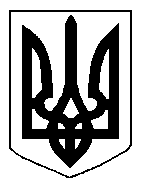 БІЛОЦЕРКІВСЬКА МІСЬКА РАДА	КИЇВСЬКОЇ ОБЛАСТІ	Р І Ш Е Н Н Я
від 15 травня 2020 року                                                                        № 5296-96-VII
Про розгляд заяви щодо встановлення земельного сервітуту з громадянином Василенком Анатолієм МиколайовичемРозглянувши звернення постійної комісії з питань земельних відносин та земельного кадастру, планування території, будівництва, архітектури, охорони пам’яток, історичного середовища та благоустрою до міського голови від 21 лютого 2020 №58/02-17, протокол постійної комісії з питань  земельних відносин та земельного кадастру, планування території, будівництва, архітектури, охорони пам’яток, історичного середовища та благоустрою від 13 лютого 2020 року №205, заяву громадянина  Василенка Анатолія Миколайовича від 28 січня 2020 року №565, відповідно до ст.ст. 12, 98-102 Земельного кодексу України, ст. 24 Закону України «Про регулювання містобудівної діяльності», п. 34 ч. 1 ст. 26 Закону України «Про місцеве самоврядування в Україні», міська рада вирішила:1.Відмовити в укладенні договору про встановлення особистого строкового сервітуту з громадянином Василенком Анатолієм Миколайовичем для експлуатації та обслуговування металевого гаража за адресою: вулиця Павліченко, в районі житлового будинку №44, площею 0,0030 га, за рахунок земель населеного пункту м. Біла Церква відповідно до ст. 55-1 Закону України «Про землеустрій», враховуючи те, що згідно відомостей Державного земельного кадастру земельна ділянка сформована з кадастровим номером 3210300000:04:016:0040 площею 0,2444 га та перебуває в оренді третіх осіб.2.Контроль за виконанням цього рішення покласти на постійну комісію з питань  земельних відносин та земельного кадастру, планування території, будівництва, архітектури, охорони пам’яток, історичного середовища та благоустрою.Міський голова	                                                                                         Геннадій ДИКИЙ